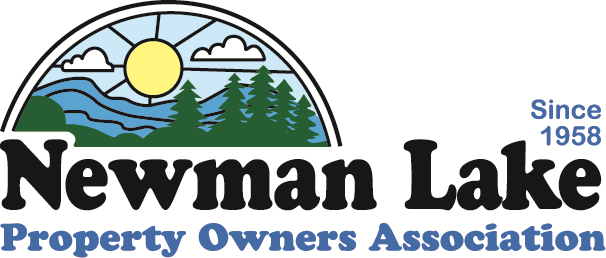 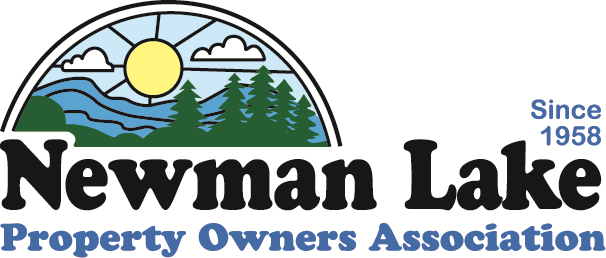 NLPOA Board Meeting MinutesFebruary 21, 2018Casa de Stebbins      Board Members Present: Staci Lehman, Karen Stebbins, Jeanne Ellern, Kelli Lemley, Dawnell Geller
Board Members absent: Eileen Weyrauch, Craig Aldworth, Judy BlackGuests: Tom Stebbins, Tom Rulffes, Chad Lemley Call to Order: President Karen Stebbins called the meeting to order at 6:46 p.m. She said she would skip to the History Night agenda item so that Tom Rulffes could be present for that discussion.
 Newman Lake History Night: Karen told the group that she and Staci Lehman had met with Jayne Singleton, Director of the Spokane Valley Heritage Museum and set the date for Newman Lake History Night as Wednesday, March 14. Ms. Singleton will bring photos and make a presentation on Newman Lake’s history. Obtaining a projector and screen was discussed and Karen said she would put out a call for scanners and a screen to use. Karen said she will scan photos and offer them to the museum to manage. Tom Rulffes said his photos will be organized by location. It was agreed to have extra tables ready for those who show up with pictures who didn’t contact the NLPOA in advance. Karen said she would also ask for volunteers to monitor tables. Kelli Lemley said she would bring skinny tables that will fit on the ledges along the side of the Grange building. Tom said he will bring a pew he has from one of the churches that used to be located at Newman Lake. Tom said he would ask SCOPE volunteers to volunteer at this event also. Karen said Tom Stebbins will work at the front door, greeting people, having them sign in, and asking for donations. How much of an honorarium to pay the museum was discussed. Kelli motioned to pay a $100 honorarium to the Spokane Valley Heritage Museum. Dawnell Geller amended the motion to add that donations should be split between the NLPOA and the museum. Jeanne Ellern seconded the motion, which passed unanimously. 

Tom Rulffes said he will provide framed photos for a silent auction, with proceeds going to the NLPOA. It was decided that Tom R. and Karen will set up during the day, and anyone else who is available to. Annual Cleanup Day: Cleanup Day will be April 21 from 8 a.m. to noon at the old fire station. Karen will send out information as the date gets closer.Treasurer Report: Karen turned the meeting over to Tom Stebbins to give the Treasurers Report. Tom said the NLPOA is in the black by about $1200. Tom said he had printed out a profit/loss statement of who paid dues and he will send out invoices next week. Jeanne will get on the NLPOA checking account ASAP. Kelli motioned for the NLPOA to reimburse Vision Marketing for website fees of $150 and $68.60. Dawnell seconded and the motion passed unanimously. Staci signed two checks, in the amounts above.Approval of Minutes from Last Meeting: Kelli motioned to accept the minutes as written. Dawnell seconded and the motion passed unanimously. Officer/Board Positions: Karen said that at the last meeting it was discussed letting “active” community members be on the Board, rather than requiring them to be a member for one year before being eligible to be on the Board, as stated in the group’s bylaws. As a result of that change, Staci motioned for Dawnell to be Vice President. Jeanne seconded the motion, which passed unanimously. Karen said the change will have to go before members at the annual meeting in the summer.IV. Community Reports: 
Newman Lake Flood Control Zone District (NLFCZD): Karen said there is a working group working with Commissioner Josh Kerns and a shift in voting members is expected. Fire Auxiliary: The Auxiliary will take part in the Annual Cleanup Day again by managing the clean green portion of the event. Sunshine Disposal will donate the clean green bins this year.Fire Department: The 60th anniversary of the fire department is coming up and an event is being planned for August. Grange: Staci said the grange is changing the meeting date to the third Wednesday each month. It was discussed figuring out the names of all the cabins at a future event.Next Meeting Date: It was decided to wait until later to set a date for the next meeting.Adjournment: The meeting was adjourned at 8:04 p.m.Respectfully submitted,Staci LehmanSecretary, NLPOA